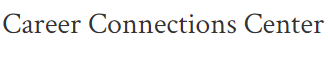 Academic Internship ProgramTime Sheet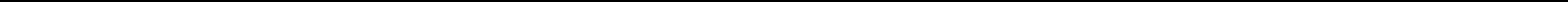 Please track your internship hours here throughout the entire semester. Once your internship has been completed, please have your Site Supervisor sign off on your total hours, and submit your completed time sheet through your Final Internship Evaluation, which will be emailed to you. It may also be scanned and emailed to the Career Connections Center at CServices@clarku.edu.Note - summer session: Please use only as many rows as needed in the table below. Student Name: ________________________________________________________________Internship Site: ________________________________________________________________Student Email: _________________________________________________________________Total Number of Hours: ____________Site Supervisor Name (Printed): _____________________________________________Site Supervisor’s Signature: _____________________________________ Date: _____________Questions? For further assistance, please contact the Career Connections Center at CServices@clarku.edu.Updated 07-2020WEEKSUNMONTUEWEDTHURSFRISATTOTAL (/week)1234567891011121314